.You start the dance at facing 12 O Clock Intro 16 count after Yeh Yeh Yeh Oeh Girl(1-8)	JUMP BOTH FEET APART CLOSE AND KICK FWD, TOUCH, CROSS, 2X STEP FWD DIAGONAL, HITCH, SAILOR CROSS(9-16)	2X SISSOR CROSS, 1/4 SISSOR STEP FWD, 1/4 PADDEL TURN, 1/4 PADDEL TURN(17-24)	ROCKING CHAIR, LOCK SHUFFLE FWD, 1/4 SISSOR CROSS, 1/2 TRIPLE TURN, TOGETHER(25-32)	SIDE ROCK / RECOVER 1/4 TURN. STEP FWD, 3/4 TURN HITCH, SYCOPATED WEAVE RIGHT(33-40)	SIDE ROCK AND SIDE, SAILOR CROSS, FULL SWEEP TURN, SAILOR CROSS(41-48)	SIDE ROCK AND SIDE, SAILOR CROSS, 3/4 SWEEP TURN, SAILOR CROSSTAG: At the 4th wall you get a tag in the music after the count 41 t/m 48,Then you repeat the steps 41 t/m 48. After that you start again with the first section.HAVE FUNLet Me Let Go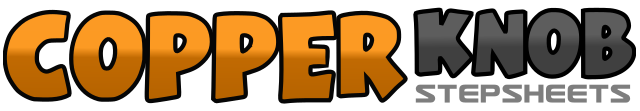 .......Count:48Wall:4Level:Intermediate.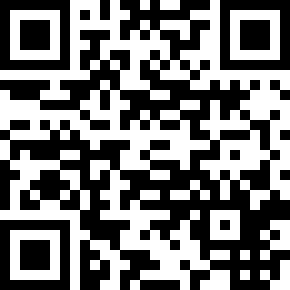 Choreographer:Sebastiaan Holtland (NL) - November 2007Sebastiaan Holtland (NL) - November 2007Sebastiaan Holtland (NL) - November 2007Sebastiaan Holtland (NL) - November 2007Sebastiaan Holtland (NL) - November 2007.Music:Let Me Let Go - Michael Jackson : (New single 07)Let Me Let Go - Michael Jackson : (New single 07)Let Me Let Go - Michael Jackson : (New single 07)Let Me Let Go - Michael Jackson : (New single 07)Let Me Let Go - Michael Jackson : (New single 07)........1&2&3Rf + LF jump with both feet apart, Rf close, Kick Lf forward, Lf hitch next R knee and touch Lf to the left weight onto Rf4Step Lf across Rf weight onto Lf (12:00)5&6Step Rf diagonal forward, step Lf diagonal forward, make a hitch with R knee (1:30)7&8Step Rf behind Lf, step Lf to the left, step Rf across Lf weight onto both feet (12:00)1&2Rock Lf to the left, Rf recover, step Lf across Rf weight onto Lf (12:00)3&4Rock Rf to the right, Lf recover, step Rf across Lf, weight onto Rf5&6Step Lf to the left, Rf recover with 1/4 turn right, step Lf forward, weight onto Lf (3:00)7-81/4 turn left and touch Rf to the right, 1/4 turn left and touch Rf to the right weight onto Lf (9:00)1&2Step Rf forward, Lf recover, step Rf back, weight onto Rf3&4Step Lf forward, lock Rf behind Lf, step Lf forward, weight onto Lf (9:00)5&6Step Rf to the right with 1/4 turn left, Lf recover, step Rf across Lf weight onto Rf7-8Step Lf back with 1/2 turn right, step Rf to the right, Step Lf next Rf take weight onto Lf (12:00)1-2Step Rf to the right, Lf recover with 1/4 turn left, weight onto Lf (9:00)3-4Step Rf forward, 3/4 turn left and make hitch with your L knee, holding weight onto Rf (12:00)5&6&Step Lf behind Rf, step Rf to the right, and step Lf across Rf, step Rf to the right weight onto Rf7&8Step Lf behind Rf, step Rf to the right, step Lf across Rf, weight onto Lf (12:00)1-2&3Step Rf to the right, rock Lf behind Rf, Rf recover, Lf step to the left weight onto Lf4&5Step Rf behind Lf, step Lf to the left, step Rf across Lf take weight onto both feet6Rf+Lf make a full turn left, and sweep your Lf from front to back weight onto Rf7&8Step Lf behind Rf, step Rf to the right, step Lf across Rf weight onto Lf (12:00)1-2&3Step Rf to the right, rock Lf behind Rf, Rf recover, Lf step to the left weight onto Lf4&5Step Rf behind Lf, step Lf to the left, step Rf across Lf take weight onto both feet6Rf+Lf make a 3/4 turn left, and sweep your Lf from front to back weight onto Rf (3:00)7&8Step Lf behind Rf, step Rf to the right, step Lf across Rf weight onto Lf (3:00)